4.42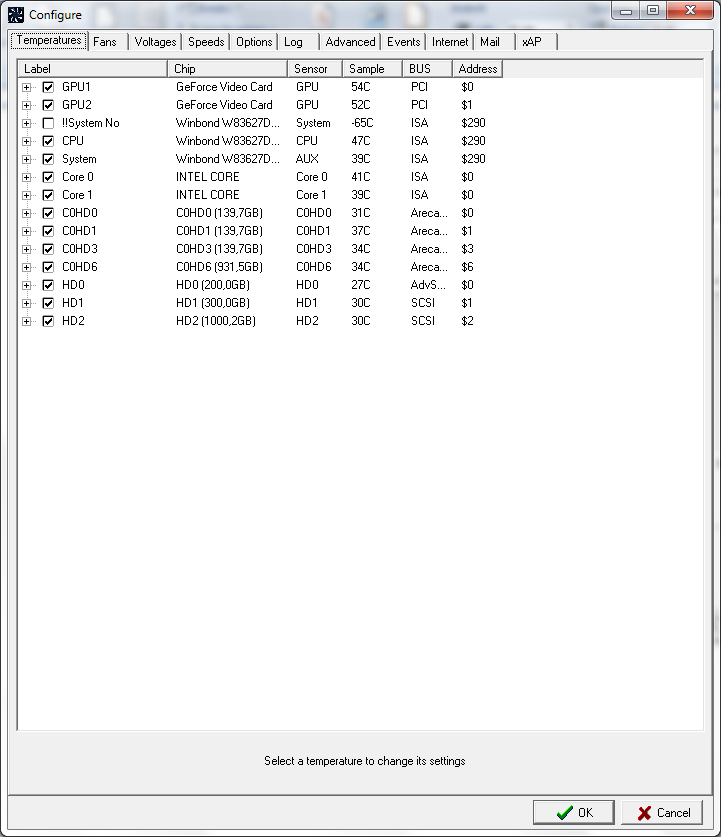 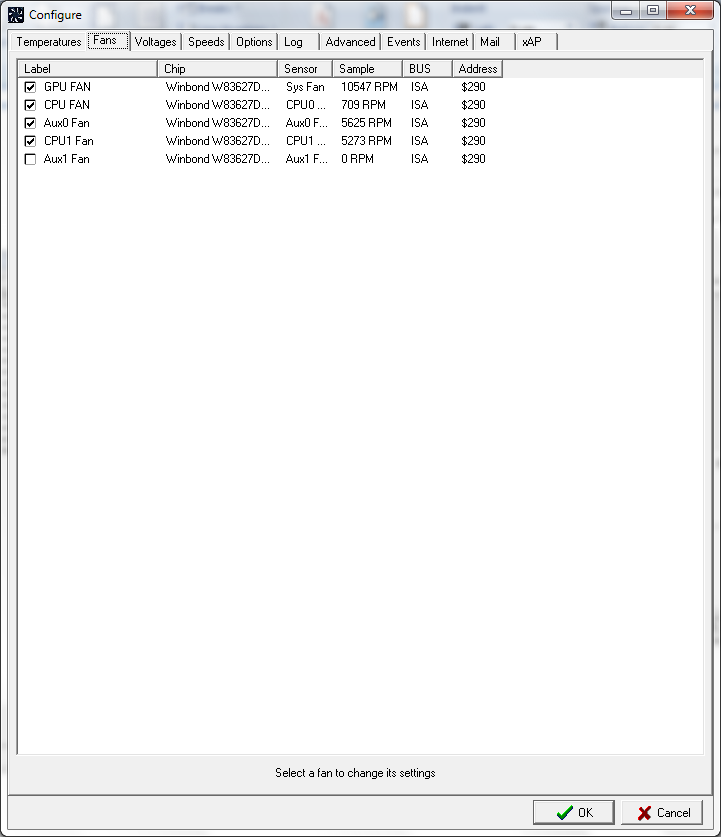 4.43 beta 12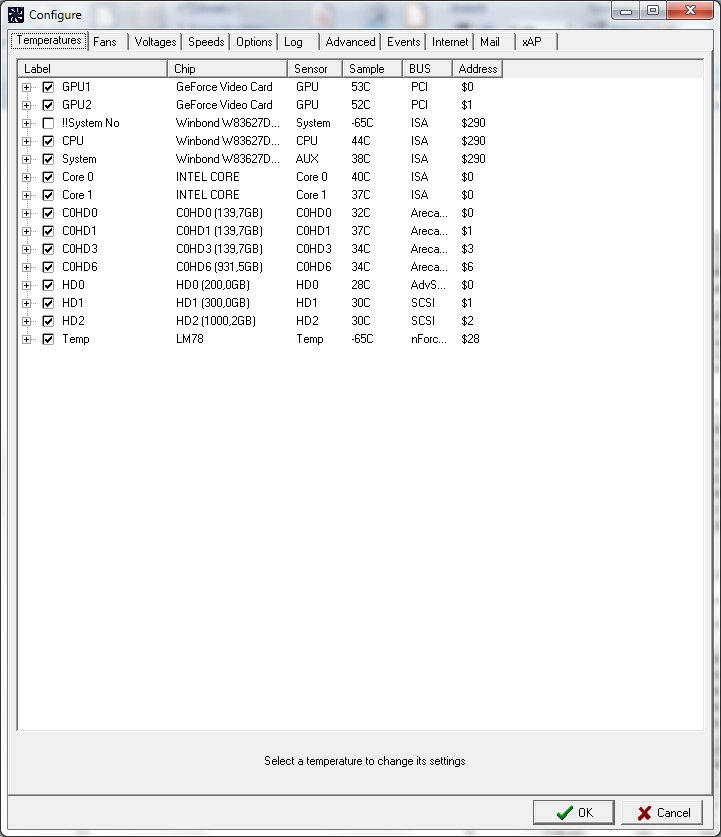 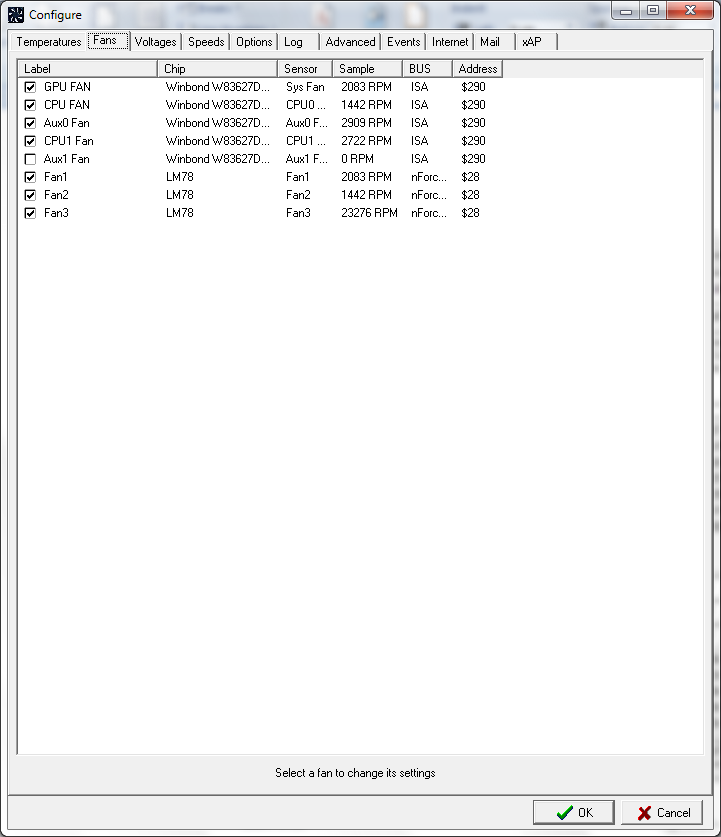 4.42 cont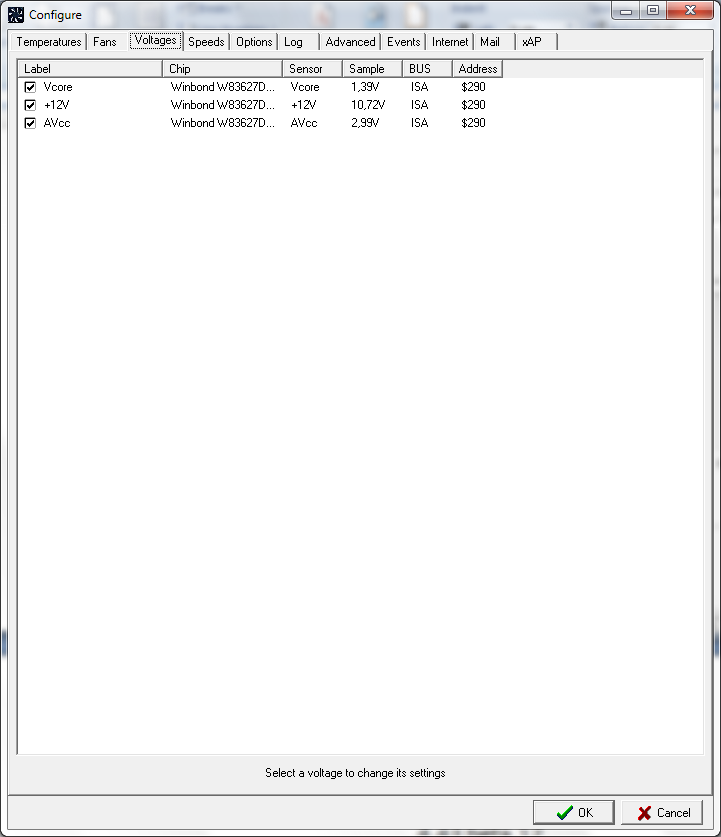 4.43 beta 12 cont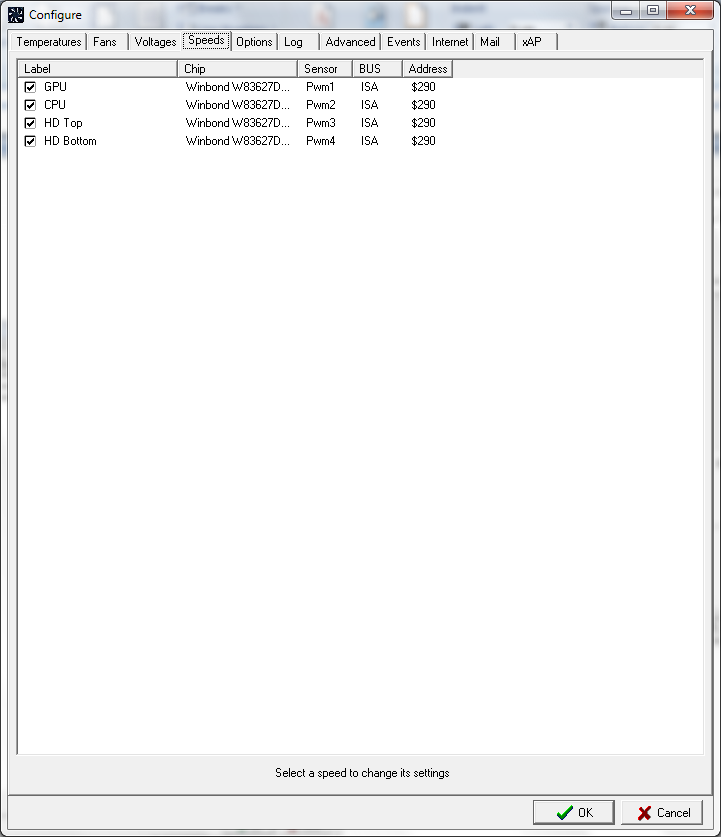 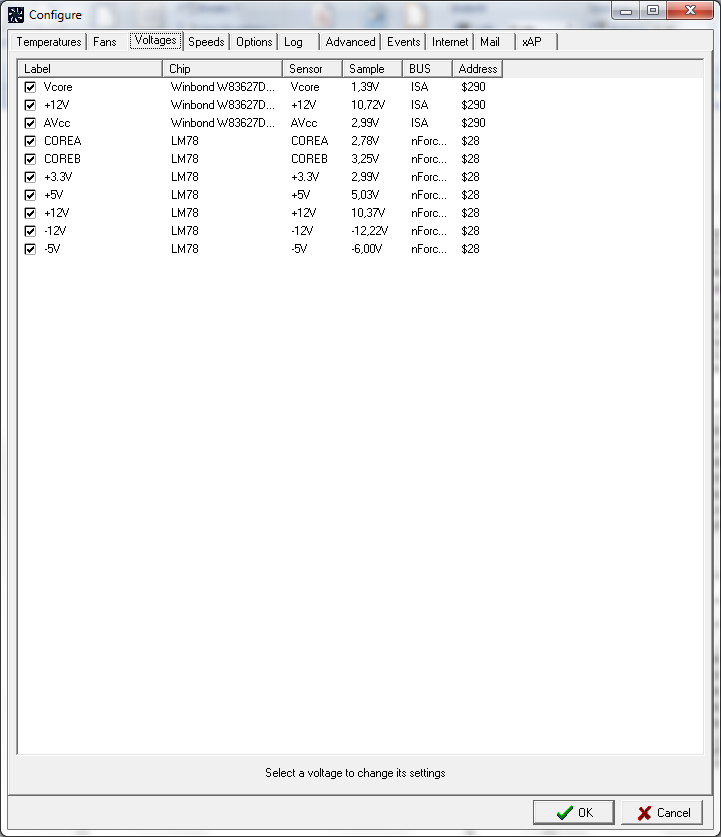 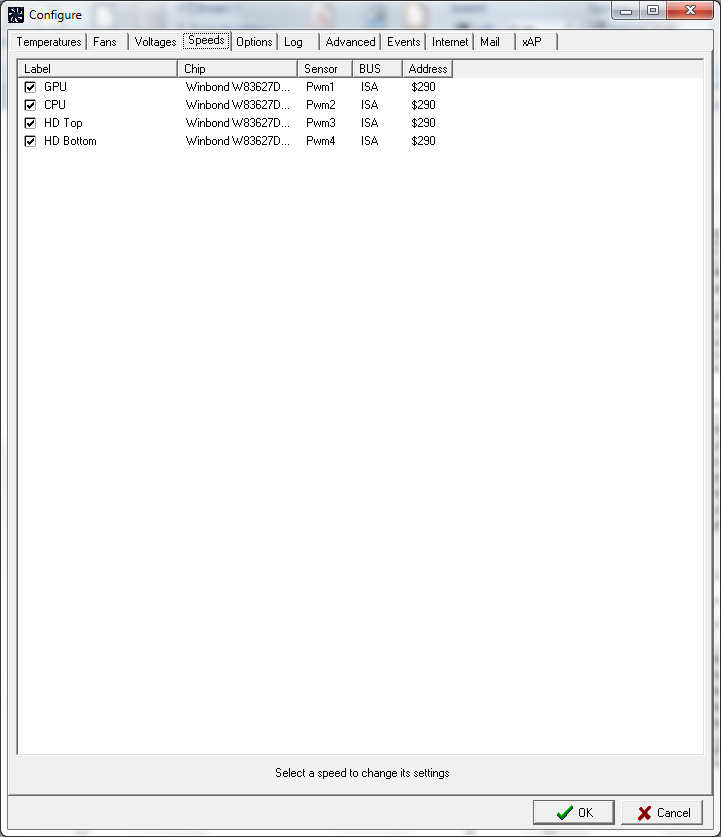 